Saint BarthelemySaint BarthelemySaint BarthelemySaint BarthelemyAugust 2029August 2029August 2029August 2029MondayTuesdayWednesdayThursdayFridaySaturdaySunday12345678910111213141516171819Assumption20212223242526Saint Barth2728293031NOTES: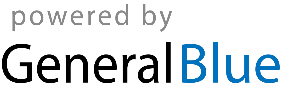 